Адрес  юридичний :  51200  Дніпропетровська область  м. Новомосковськ  , вул. Волгоградська , буд. 146Т:   099-517-80-38р/р 26003050285499  в ПАТ КБ "ПРИВАТБАНК" МФО 305299    ІПН 2612023937ТМ Lissa-mebelКомерційна пропозиція Конт.тел:  0977740879 Олена МиколаївнаПри виготовленні меблів використовується ламіноване ДСП виробництва України  і європейських виробників завтовшки від 16 мм, стільниці, ламіноване ДВП, кромка ПВХ і АВS товщиною від 0,5 до 2 мм, вітчизняна та імпортна фурнітура.Вся пропонована продукція може бути надана в різних колірних рішеннях і виконана з матеріалів, обраних Покупцем. Запропоновані розміри виробів є базовими і можуть коригуватися. Можлива розробка індивідуального дизайн-проекту з урахуванням всіх побажань замовника.Якість меблів відповідає ГОСТ 16371-93 і ГОСТ 19917-93. Матеріали сертифіковані і мають гігієнічні висновки.               З  повагою      ТМ  «Li$a мебель»ФОП  Майстер  Олександр  Миколайович  НазваФотокількістьЦінаСуммаТумба мобільна виставочна( на колесах)1200х300х650НДСП дуб молочнийкольорове на вибір замовника11737,001737,00Стелаж «Замок» 2280х350х1350/1950Н ДСП дуб молочнийкольорове на вибір замовника13712,003712,00Тумба мобільна 600х600х250НДСП дуб молочний,кольорове на вибір замовника2720,001440,00Стелаж з закритими нижніми полицями  на металевому каркасіНіжки металеві 70мм880х580х2470Дуб молочный65616,0033696,00НазваФотокількістьЦінаСуммаСтелаж двухсторонній  880х580х2470Нна металевому каркасіНіжки металеві 70ммДСП Дуб молочный125290,0063480,00Стіл читацький 121404,0016848,00Пенал для документів 400х350х2000Н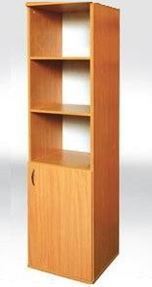 11515,001515,00Стілець для читальної залиКаркас виготовлений з металевої труби, кольору хром.Тканева обивка 14750,0010 500,00НазваФотокількістьЦінаСуммаСтелаж кутовий «Дерево»1850х695х1800НДСП дуб молочний, кольорове на вибір замовника 12500,002500,00ИТОГО135 428,00